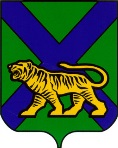 ТЕРРИТОРИАЛЬНАЯ ИЗБИРАТЕЛЬНАЯ КОМИССИЯ
ГОРОДА УССУРИЙСКАРЕШЕНИЕг. УссурийскО назначении членов территориальной избирательной комиссии города Уссурийска с правом решающего голоса ответственными за работу с автоматизированной программой «Клиент-Сбербанк» в период подготовки и проведения дополнительных выборов депутатов Думы Уссурийского городского округа по одномандатным избирательным округам № 4 и № 9В связи с назначением на 26 августа  2018 года дополнительных выборов депутатов Думы Уссурийского городского округа по одномандатным избирательным  округам № 4 и № 9, в соответствии со статьями 29, 40, 69, 70 Избирательного кодекса Приморского края, руководствуясь решением Избирательной комиссии Приморского края от 25 мая 2018 года № 77/780           «Об утверждении Порядка открытия, ведения и закрытия специальных избирательных счетов для формирования избирательных фондов кандидатов, избирательных объединения при проведении выборов депутатов Законодательного Собрания Приморского края, Губернатора Приморского края, а также в органы местного самоуправления на территории Приморского края»,  с учетом решения территориальной избирательной комиссии города Уссурийска от 09 июня 2018 года № 79/6478 «О возложении полномочий окружных избирательных комиссий одномандатных избирательных округов № 4 и № 9 на  территориальную избирательную комиссию города Уссурийска при подготовке и проведении дополнительных выборов депутатов Думы Уссурийского городского округа, назначенных на 26 августа 2018 года» территориальная избирательная комиссия города УссурийскаРЕШИЛА:1. Назначить ответственными за работу с автоматизированной программой «Клиент-Сбербанк» в период подготовки и проведения дополнительных выборов депутатов Думы Уссурийского городского округа по одномандатным избирательным округам № 4 и № 9: Пляскину Ольгу Петровну – члена территориальной избирательной комиссии города Уссурийска с правом решающего голоса.2. Разместить настоящее решение на официальном сайте администрации Уссурийского городского округа в разделе «Территориальная избирательная комиссия города Уссурийска» в информационно-телекоммуникационной сети «Интернет».Председатель комиссии 	                                                      О.М. МихайловаСекретарь заседания                                                                              Н.М. Божко26 июня 2018 года                  № 83/681